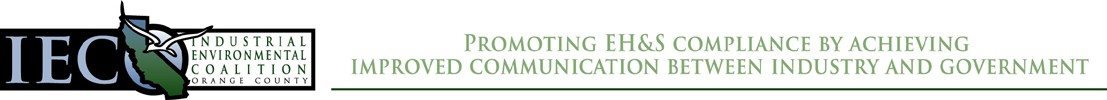 Luncheon Meeting EvaluationMeeting Date:   ____________      Featured Topic:	_______________________ Please take a moment to help the IEC/OC to make future meetings progressively more effective and a value added investment of your time.Please mark "X" or circle the appropriate number; 1 = low or no, worst; 5 = high or yes, bestThis evaluation will be available at  www.iecoc.net soon after the meeting if you prefer to complete it online.Do you feel the overall meeting was worth your time?1	2	3	4	5   NAComments: 	Rate the venue, food and over all experience with Mesa Verde Country Club.Comments: 	Was the program applicable to your responsibilities?Comments:  	What changes or additions would you recommend to make the IEC/OC meetings more effective and/or of value to you and your respective organization?  Any other functions?Comments: 	Suggested issues/topics for future meetings:Comments: 	Below are planned featured topics for this year.  Please indicate your interest for each:Are you an IECOC Member?	Yes	No Name:Company:Please fill out completed form and leave on table. Alternatively, please scan and email to  vicki.iecoc@gmail.com1=lowhigh1	234	5